Департамент здравоохранения Ивановской области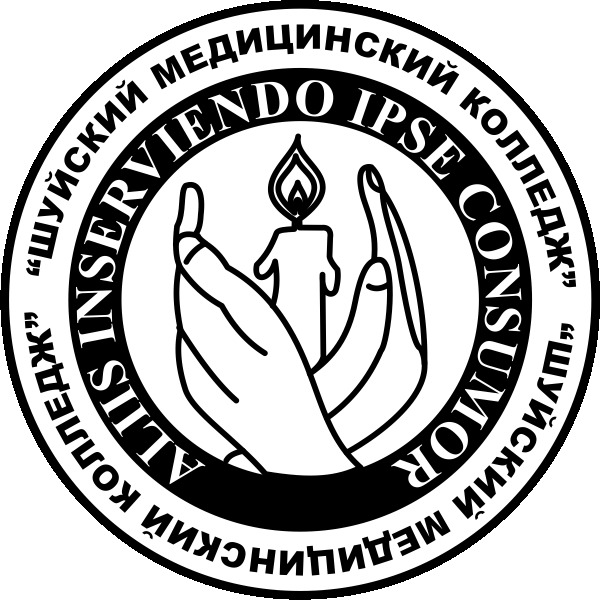 Областное государственное  бюджетное профессиональное образовательное учреждение «Шуйский медицинский колледж» Контрольно-оценочный материал для дифференцированного зачета по производственной практике по профессиональному модулю  ПМ.02 Лечебная деятельность МДК 02.02  Лечение пациентов хирургического профиляпрограмма подготовки специалистов среднего звена по специальности СПО 31.02.01  «Лечебное дело»2015 г.                    Контрольно-оценочный материал (КОМ) для дифференцированного зачета по производственной практике ПМ.02 Лечебная деятельность  МДК 02.02  Лечение пациентов хирургического профиля разработан на основе Федерального государственного образовательного стандарта среднего  профессионального образования по специальности СПО  31.02.01 «Лечебное дело» (Приказ Министерства образования и науки РФ № 514 от 12 мая 2014 года),  Положения о формировании фонда оценочных средств  для проведения текущего контроля  успеваемости и промежуточной аттестации обучающихся в ОГБПОУ «Шуйский медицинский колледж»,  рабочей программы ПМ.02 Лечебная деятельность, Положения по организации  практического обучения  в ОГБПОУ «Шуйский медицинский колледж».Организация – разработчик: ОГБПОУ «Шуйский медицинский колледж»Разработчик:Е.П. Пляскин – преподаватель высшей квалификационной категории Рассмотрено и одобрено цикловой методической комиссией  хирургического профиляПротокол № 2 от «23»  октября 2015 г.Председатель ЦМК: __________/Е.П. Пляскин/ Одобрено:Заведующей  практическим обучением____________________/В.В. Шабарина/I. Паспорт  контрольно-оценочного материала1.1. Область применения контрольно-оценочного материала           Контрольно-оценочный материал (КОМ) предназначен для дифференцированного зачета по производственной практике ПМ.02 Лечебная деятельность  МДК 02.02  Лечение пациентов хирургического профиляII.  Оценка по производственной практике2.1. Оценка по производственной практике выставляется на основании:данных аттестационного листа (характеристики профессиональной деятельности студента на практике) с указанием видов работ, выполненных студентом во время практики, их объема, качества выполнения в соответствии с технологией и (или) требованиями организации, в которой проходила практика,дневника по производственной практике, который ведется студентом, ежедневно проверяется  непосредственным и   общим методическим руководителем,цифрового и текстового отчета студента по итогам производственной практики,результатов дифференцированного зачета (в виде аттестации)2.2 Целью оценки по  производственной практике является оценка профессиональных и общих компетенций, практического опыта и умений.2.2. 1. Профессиональные и общие компетенции В результате контроля и оценки по профессиональному модулю осуществляется комплексная проверка следующих профессиональных и общих компетенций:Таблица 1Таблица 22.2.2. Практический опыт и умения В результате освоения программы профессионального модуля обучающийся должен освоить следующие дидактические единицы:иметь практический опыт (ПО):Таблица 3     уметь (У)Таблица 42.3. Защита портфолиоТип портфолио-использован  смешанный тип портфолио (портфолио работ, портфолио документов)Состав портфолио:-дневник  производственной практики;- самоанализ по производственной практике (Приложение 1);- положительная характеристика с места прохождения производственной практики (Приложение 2)- отчет студента по производственной практике (Приложение 3)- аттестационный лист по производственной практике  (Приложение 4)- свидетельства, подтверждающие участие во внеаудиторной  учебно - исследовательской деятельности (конкурсах, олимпиадах);- доклады участников научно – практических конференций;- отзывы ЛПУ (пациентов, сотрудников) о работе студента;- грамоты, дипломы за спортивные и общественные достижения и др. Критерии оценки защиты портфолио:Таблица 5III. Перечень видов работ для проверки результатов освоения программы профессионального модуля на производственной практике ПМ.02 Лечебная деятельность  МДК 02.02  Лечение пациентов хирургического профиля3.1. Перечень видов работ для проверки результатов освоения программы профессионального модуля на производственной практике   ПМ.02 Лечебная деятельность  МДК 02.02  Лечение пациентов хирургического профиля Таблица 6По окончании производственной практики проводится  промежуточная аттестация в форме дифференцированного зачёта. Дифференцированный зачёт проводится в виде следующих форм:-  выполнение практических заданий  по билету (Приложение 5 -  Перечень манипуляций к дифференцированному зачету по ПП)Результаты аттестации отражаются в  итоговой ведомости по производственной практике (Приложение 6) 3.2. Типовые задания  (дифференцированный зачет) для оценки ПМ.02 Лечебная деятельностьМДК 02.02  Лечение пациентов хирургического профиля       Дифференцированный зачёт по производственной практике проводится в последний день производственной практики на базах практической подготовки / оснащенных кабинетах колледжа.          К аттестации допускаются обучающиеся, выполнившие в полном объеме программу  производственной практики и представившие полный пакет отчетных документов.Дифференцированный зачет включает в себя следующие формы и методы контроля:  Выполнение манипуляции  Система оценивания и критерии оценки:5 «отлично» - ставится, если студент а) уверенно и правильно выполняет манипуляцию в точном соответствии с  алгоритмом;б) обнаруживает полное понимание целей выполняемой манипуляции, может обосновать свои действия, пользуясь медицинской терминологией, правильно отвечает на дополнительные вопросы;в) свободно владеет речью (демонстрирует связность и последовательность в изложении);г) демонстрирует умение действовать в стандартных и нестандартных профессиональных ситуациях.4 «хорошо» - ставится, если студент дает ответ, удовлетворяющий тем же требованиям, что и для отметки «отлично», но допускает единичные не грубые ошибки, которые сам же исправляет после замечания преподавателя.3 «удовлетворительно» - ставится, если студент обнаруживает умения при выполнении манипуляции, но:а) допускает неточности при выполнении алгоритма, не приводящие к негативным последствиям для пациента или медицинского работника, затрудняется обосновать свои действия, затрудняется при ответе на дополнительные вопросы;б) излагает материал недостаточно связно и последовательно с частыми заминками и перерывами;в) испытывает затруднения в действиях при нестандартных профессиональных ситуациях.2 «неудовлетворительно» - ставиться, если студент допускает грубые нарушения алгоритма действий и ошибки, влекущие за собой возникновение последствий для пациента или медицинского работника, отсутствие умения действовать в стандартных профессиональных ситуацияхОбразец примерного  билета  для дифференцированного зачёта по ППИнструкция:1. Внимательно прочитайте задание.2. Продемонстрируйте практические манипуляции в соответствии с алгоритмом действий (указанные в задании) 3. Вы можете воспользоваться  необходимым оснащением (фантомами, муляжами, предметами ухода, инструментами, медицинской документацией), имеющейся на специальных столах.4. Время выполнения задания – 20 минут.Задание.1. Наложение повязки «уздечка» 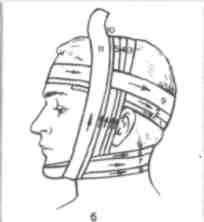 Эталон ответа:Проверяемые результаты обучения: ПК 2.3, ПК 2.6, ОК 2, ПО3,ПО4,У7,У9 Показания:повреждения лица, подбородочной области и волосистой части головы Последовательность действий:Первый тур — закрепляющий циркулярный вокруг головы через лобные и затылочные бугры.Вести бинт через затылок вниз по шее на подбородок.Далее провести вверх через подбородок к темени.Направить бинт к подбородку и опять к темени, таким образом сделать три - четыре круговых тура.Далее провести бинт через подбородок на затылок и вокруг головыЗакрепляющий тур вокруг головы.Литература для студента при подготовке к дифференцированному зачету по производственной практике:Жуков Б.Н. Хирургия: учеб. для студ. учреждений сред проф. образования / Б.Н.Жуков, С.А.Быстров; под ред. Б.Н.Жукова. – 3-е изд., стер. – М.: Издательский центр « Академия», 2010. – 384 с. [16]л. цв. ил.Котельников Г.П. Травматология: Учеб. пособие для студ. сред. проф. учеб. заведений / Г.П.Котельников, В.Ф. Мирошниченко. – М.: ГЭОТАР-Медиа, 2011. – 288 с. Приложение 1 Самоанализ работы студента при прохождении производственной практики                                Подпись студента__________________Приложение 2 Квалификационная характеристикана студента Шуйского медицинского колледжа при прохождениипроизводственной практикиПодпись старшей медицинской сестры________________Приложение 3ОТЧЕТ ПО ПРОИЗВОДСТВЕННОЙ ПРАКТИКЕ(практика по профилю специальности)Студента (тки) _______________________________________________________________________(ФИО)Группы _________________ Специальности   31.02.01 Лечебное  делоПроходившего (шей) производственную практику с ____________ по ___________ 201____ г.На базе ЛПУ:_________________________________________________________________________ПМ. 02 Лечебная деятельностьМДК 02.02  Лечение пациентов хирургического профиляЗа время прохождения производственной практики мной выполнены следующие объемы работ:А. Цифровой отчетБ. Текстовой отчет_________________________________________________________________________________________________________________________________________________________________________________________________________________________________________________________________________________________________________________________________________________________________________________________________Руководитель практики от ОГБПОУ ШМК ______________________________Руководитель практики от ЛПУ: ________________________________________Приложение 4Аттестационный лист производственной практикиФ. И. О. ________________________________________________________________________Специальность 31.02.01 Лечебное дело Курс___________ группа__________________________________________________________ПМ. 02 Лечебная деятельностьМДК 02.02  Лечение пациентов хирургического профиляСроки прохождения практики ______________________________________________________Место прохождения практики ______________________________________________________Характеристика выполненных работ ________________________________________________________________________________________________________________________________________________________________________________________________________________________________________________________________________________________________________________________________________________________________________________________________________________________________________________________________________________________________________________________________________________________________________________________________________________________________Замечания ______________________________________________________________________ ________________________________________________________________________________________________________________________________________________________________________________________________________________________________________________________________________________________________________________________________Результат освоения производственной практики ______________________________________________________________________________________________________________________________________________________________________________________________________Подпись методического руководителя _______________________________________________Подпись непосредственного руководителя ___________________________________________Приложение 5Перечень манипуляций к дифференцированному зачету по производственной практике по ПМ. 02 Лечебная деятельность МДК 02.02  Лечение пациентов хирургического профиляНаложить колосовидную повязку на плечевой сустав.Наложить повязку Дезо.Наложить повязку «уздечка».Накрыть стерильный столик, приготовить столик перевязочной сестры.5. Техника снятия швов.6. Наложить повязку «чепец».7. Восьмиобразная повязка на голеностопный сустав.8. Наложить черепашью повязку на локтевой сустав.9. Техника определения группы крови по цоликлонам.10. Наложить шину Крамера на верхнюю конечность.11. Приготовить набор для ПХО (первичной хирургической обработки).12. Наложить шину Дитерехса.13. Наложение жгута при артериальном кровотечении.14. Повязка на пальцы типа «перчатка».15. Наложить повязку на молочную железу.16. Наложение закрутки при артериальном кровотечении.17. Наложить спиральную повязку на грудную клетку.18. Наложить давящую повязку.19. Наложить закрутку на верхнюю конечность.20. Наложить крестообразную повязку на шею.21. Наложить бинокулярную повязку на оба глаза.22. Наложить пращевидную повязку на нижнюю челюсть.23. Наложить косынку на верхнюю конечность.24. Наложить Т-образную повязку на промежность.25. Пальцевое прижатие артерий.Приложение 6 ОГБПОУ «ШУЙСКИЙ МЕДИЦИНСКИЙ КОЛЛЕДЖ»Итоговая ведомость по производственной практикеСпециальность 31.02.01 Лечебное дело ПМ. 02 Лечебная деятельность МДК 02.02  Лечение пациентов хирургического профиляКурс  _________________________Группа______________________________Преподаватель______________________________________________________    Результаты аттестацииЯвилось______________________________ Не явилось_____________________________________  Всего оценок   _________________________________________________________________________Из них:  5 (отлично)____________________________________________________________________               4 (хорошо)_____________________________________________________________________               3 (удовлетворительно)___________________________________________________________               2 (неудовлетворительно)_________________________________________________________               Начало аттестации______________________________________________________________               Конец аттестации_______________________________________________________________Преподаватель:_______________________________________________________________________Методический руководитель:___________________________________________________________Качество подготовки:Средний балл_________________________________________________________________________Качественный показатель______________________________________________________________Замечания, предложения: __________________________________________________________________________________________________________________________________________________________________________________________________________________________________________________________________________________________________________________________________________________________________________________________________________________________________________________________________________________________________________________________________________________________________________________________________Лист оценки сформированности компетенций по итогам производственной практикиПрофессиональные компетенцииОсновные показатели оценки результатаПК 2.1. Определять программу лечения пациентов различных возрастных группПредставление индивидуальных программ медикаментозного и немедикаментозного лечения пациентов в зависимости от возраста, физиологического состояния  и характера заболевания. ПК 2.2. Определять тактику ведения пациентаГрамотное определение тактики ведения пациентов различных возрастов и при различных нозологиях на догоспитальном и госпитальном этапах ПК 2.3. Выполнение лечебных вмешательствВыполнение лечебных вмешательств в соответствии со стандартами и порядками оказания медицинской помощи, с соблюдением правил инфекционной и личной безопасности. Выполнение требований лечебно-охранительного режима и диетологических принципов лечения.ПК 2.4. Проводить контроль эффективности леченияАнализ проводимого лечения, изменения состояния здоровья пациента и качества его жизни,  оценка действия лекарственных препаратов, своевременная смена плана лечения.ПК 2.5. Осуществлять контроль состояния пациентаЕжедневная оценка и анализ состояния пациента, наблюдение динамики развития заболевания, определение параметров жизнедеятельности организма пациента,  оценка изменений показателей лабораторных и инструментальных методов обследования под влиянием проводимого леченияПК 2.6. Организовать специализированный сестринский уход за пациентомСвоевременное выявление проблем пациента; правильное планирование сестринского ухода за пациентом в зависимости от возраста, пола, нозологии. Организация взаимодействия с родственниками пациента с соблюдением норм профессиональной этики и обучение их принципам и правилам ухода за пациентом.ПК 2.7. Организовать оказание психологической помощи пациенту и его окружениюГрамотная и корректная организация психологической помощи и поддержки пациентам и их родственниками, близкому окружению с соблюдением  норм профессиональной этики. Создание благоприятной психологической среды для пациента и его родственников при проведении лечения. ПК 2.8. оформлять медицинскую документациюПолнота, точность, грамотность при заполнении медицинской документации с использованием соответствующей медицинской терминологии в соответствии с предъявляемыми требованиями. Общие компетенцииПоказатели оценки результатаОК1. Понимать сущность и социальную значимость своей будущей профессии, проявлять к ней устойчивый интерес.- правильность понимания социальной значимости профессии медсестрыОК2. Организовывать собственную деятельность, выбирать типовые методы и способы выполнения профессиональных задач, оценивать их выполнение и качество.- обоснованность применения методов  и способов решения профессиональных задач, анализ эффективности и качества их выполнения ОК 3. Принимать решения в стандартных и нестандартных ситуациях и нести за них ответственность.- точность и быстрота оценки ситуации и правильность принятия решения в стандартных и нестандартных ситуациях, нести за них ответственностьОК 4. Осуществлять поиск и использование информации, необходимой для эффективного выполнения возложенных на него профессиональных задач, а также для своего профессионального и личностного развития.- грамотность и точность нахождения и использования информации для эффективного выполнения профессиональных задач, профессионального и личностного развития ОК 5. Использовать информационно-коммуникационные технологии в профессиональной деятельности.- правильность использования информационно-коммуникационных технологий в профессиональной деятельности медсестрыОК 6. Работать в коллективе и в команде, эффективно общаться с коллегами, руководством, потребителями.- эффективность взаимодействия с обучающимися, коллегами, руководством ЛПУ, пациентами- аргументированность в отстаивании своего мнения на основе уважительного отношения к окружающимОК 7. Брать на себя ответственность за работу членов команды (подчиненных), за результат выполнения заданий.- осознание полноты ответственности за работу подчиненных, за результат выполнения заданийОК 7. Брать на себя ответственность за работу членов команды (подчиненных), за результат выполнения заданий.- осознание полноты ответственности за работу подчиненных, за результат выполнения заданийОК 8. Самостоятельно определять задачи профессионального и личностного развития, заниматься самообразованием, осознанно планировать и осуществлять повышение своей квалификации.- эффективность планирования обучающимися повышения личностного уровня и своевременность повышения своей квалификацииОК 9. Ориентироваться в условиях частой смены технологий в профессиональной деятельности.- рациональность использования инновационных технологий в профессиональной деятельности- компетентность в своей области деятельностиОК 10. Бережно относиться к историческому наследию и культурным традициям народа, уважать социальные, культурные и религиозные различия.- бережность отношения к историческому наследию и культурным традициям народа- толерантность по отношению к социальным, культурным и религиозным различиямОК 11. Быть готовым брать на себя нравственные обязательства по отношению к природе, обществу, человеку.- готовность соблюдения правил и норм поведения в обществе и бережного отношения к природе ОК 12. Организовывать рабочее место с соблюдением требований охраны труда, производственной санитарии, инфекционной и противопожарной безопасности.- рациональность организации рабочего места с соблюдением необходимых требований и правил безопасностиОК 13. Вести здоровый образ жизни, заниматься физической культурой и спортом для укрепления здоровья, достижения жизненных и профессиональных целей.- систематичность ведения пропаганды и эффективность здорового образа жизни с целью профилактики заболеванийПО1назначения лечения и определения тактики ведения пациента ПО 2выполнения и оценки результатов лечебных мероприятийПО 3организации специализированного ухода за пациентами при различной патологии с учетом возрастаПО 4оказания медицинских услуг в терапии, педиатрии, акушерстве, гинекологии, хирургии, травматологии, онкологии, инфекционных болезнях с курсом ВИЧ-инфекции и эпидемиологией, неврологии, психиатрии с курсом наркологии, офтальмологии, дерматовенерологии, оториноларингологии, гериатрии, фтизиатрииУ1проводить дифференциальную диагностику заболеваний;У2определять тактику ведения пациента;У3назначать немедикаментозное и медикаментозное лечение;У4определять показания, противопоказания к применению лекарственных средств;У5применять лекарственные средства пациентам разных возрастных групп;У6определять показания к госпитализации пациента и организовать транспортировку в лечебно-профилактическое учреждение;У7проводить лечебно-диагностические манипуляции;У8проводить контроль эффективности лечения; У9осуществлять уход за пациентами при различных заболеваниях с учетом возраста.Коды проверяемых компетенцийПоказатели оценки результатаПеречень документов, подтверждающих освоение ОКОценка (освоил/не освоил)ОК 1.Понимать сущность и социальную значимость своей будущей профессии, проявлять к ней устойчивый интерес.Участие в УИРС, исследованиях, олимпиадах, конкурсах, семинарах, в профориентационной работе, проведение санпросветработы, тематических классных часов, освоение смежных медицинских специальностей (массаж и др.) Выступление на радио и другое.Дневник производственной практики, текстовый отчет ПП, похвальные грамоты, дипломы, благодарности.ОК 2. Организовывать собственную деятельность, выбирать типовые методы и способы выполнения профессиональных задач, оценивать их эффективность и качество.Участие в качестве ответственного за определенный вид деятельности (староста, профорг, бригадир и др.), в УИРС, исследованиях, олимпиадах, конкурсах, семинарах, в профориентационной работе, проведение санпросветработы, тематических классных часов, учеба на «хорошо и отлично».Дневник производственной практики, текстовый отчет ПП, похвальные грамоты, дипломы, благодарности.ОК 03. Анализировать рабочую ситуацию, осуществлять текущий и итоговый контроль, оценку и коррекцию собственной деятельности, нести ответственность за результаты своей работы.Участие в волонтерском движении, в работе совета самоуправления, в УИРС, исследованиях, олимпиадах, конкурсах, семинарах и др.Похвальные грамоты, дипломы, благодарности.ОК 4.Осуществлять поиск и использование информации, необходимой для эффективного выполнения  профессиональных задач. Подготовка рефератов, докладов с использованием электронных источников, библиотечного фонда колледжа и других библиотек города; участие в научно-практических конференциях, семинарах, научных кружках; ведение учебно-исследовательской работы, оформление тематических стендов, составление глоссария по изучаемой теме, модулю; составление схем, графиков, таблиц для использования в образовательном процессе и др.Похвальные грамоты, дипломы, благодарности.ОК5.Использовать информационно-коммуникационные технологии в профессиональной деятельности.Участие в научно-практических конференциях, семинарах, научных кружках; ведение учебно-исследовательской работы, олимпиадах, конкурсах, семинарах; подготовка презентаций для использования в образовательной деятельности и др.Похвальные грамоты, дипломы, благодарности.ОК 6.Работать в команде, эффективно общаться с коллегами, руководством, потребителями.Участие в волонтерском движении, в работе совета самоуправления, в УИРС, исследованиях, олимпиадах, конкурсах, семинарах, в работе профсоюзной организации, спортивно - и культурно-массовых мероприятиях и др.Дневник производственной практики, текстовый отчет ПП, похвальные грамоты, дипломы, благодарности.ОК 07. Бережно относиться к историческому наследию и культурным традициям, уважать социальные, культурные и религиозные различия.Активное участие в тематических мероприятиях, посвященным историческим датам, культурным традициям. Соблюдение общепринятых морально-этических норм и правил при общении с людьмиУчастие в культурно-просветительских мероприятиях, фольклорном ансамбле, театральных постановках и др.; участие студентов в творческих кружках (по интересам); выступление на классных часах, подготовка УИРС по историческому наследию и др.Похвальные грамоты, дипломы, благодарности.ОК 08. Соблюдать правила охраны труда, противопожарной безопасности и техники безопасности.Подготовка и проведение инструктажа по технике безопасности, санитарной гигиене, эргономике; участие в организации учений при возникновении чрезвычайных ситуаций и др.Дневник производственной практики, текстовый отчет ППВиды работПроверяемые результаты (ПК, ОК, ПО, У)оказание пациенту неотложной помощи;ПК 2.1, ПК 2.2., ПК 2.3., ПК2.4, ПК 2.5., ОК 2, ОК3, ОК6, ОК7,ОК8,ОК9, ОК12,ПО1,ПО4, У2, У3, У4,У5,У6У8проведение стерилизации инструментов, перевязочных средств и предметов ухода;ПО4решение этических задач, связанных с оказанием медицинской помощи и ухода за больными;ПК 2.7., ОК2, ОК3, ОК4, ОК5, ОК10 оказание доврачебной помощи при неотложных состояниях;ПК 2.1, ПК 2.2., ПК 2.3., ПК2.4, ПК 2.5., ОК 2, ОК3, ОК6, ОК7,ОК8,ОК9, ОК12,ПО1,ПО4, У,У2, У3, У4,У5,У6У8оказание первой помощи при травмах;ПК 2.1, ПК 2.2., ПК 2.3., ПК2.4, ПК 2.5., ОК 2, ОК3, ОК6, ОК7,ОК8,ОК9, ОК12,ПО1,ПО4, У,У2, У3, У4,У5,У6У8осуществление транспортировки при травмах спинного мозга;ПО4, У6оказание реанимационных мероприятий при тяжелой черепно-мозговой травме;ПК 2.1, ПК 2.2., ПК 2.3., ПК2.4, ПК 2.5., ОК 2, ОК3, ОК6, ОК7,ОК8,ОК9, ОК12,ПО1,ПО4, У,У2, У3, У4,У5,У6У8обеспечение правил техники безопасности при работе в хирургическом отделении;ОК12оформление медицинской документации;ПК2.8.осуществление подготовки пациента к операции (экстренной или плановой);ПК 2.1, ПК 2.2., ПК 2.3., ПК 2.5., ПК 2.6. ОК 2, ОК3, ОК6, ОК7,ОК8,ОК9, ОК12,ПО1,ПО4, У,У2, У3, У4,У5,У6,У8транспортировка пациента в операционную;ПО4, У6наблюдение за пациентом в ходе наркоза и операции;ПК2.1., Пк2.2, ПК 2.3, Пк2.4, ПК 2.5., ПК 2.6. , ПК2.7, ПК 2.8. , ОК 2, ОК 3, ОК 4, ОК12наблюдение за послеоперационными пациентами:ПК 2.5.оценка функционального состояния пациента по системам, составление плана оказания помощи;ПК2.1, ПК2.2., ПК 2.5.,ПО1,У2выполнение врачебных назначений, в строгом соответствии с требованиями санитарно-эпидемического режима хирургического отделения;ПО4участие в переливании крови и кровозаменителей;ПО4, У7, ОК 12оформление журнала учета инфузионно-трансфузионных средств;ПК2.8.проведение перевязки курируемого пациента с указанием проблем, динамики раневого процесса, эффективности применяемых лекарственных средств;ПК2.4., ПО4, У7,У8, ОК 12промывание раны, дренажи, подключение системы постоянного орошения раны антисептиками (зарисовка системы, запись методики в дневнике);ПК 2.6., ПО4, У7, ОК 12помощь врачу при смене дренажей, ревизии раны (запись методики);ПК2.4., ПО4, У7,У8, ОК 12проведение туалета различных видов ран;ПК2.4.,ПК 2.6.,  ПО4, У7, ОК 12осуществление первичной хирургической обработки ран;ПК2.4., ПО4, У7, ОК 12накладывание всех видов мягких и твердых фиксирующих повязок, лечебных повязок, транспортных иммобилизирующих средств (по назначению и под контролем хирурга);ПК2.4., ПК 2.6., ПО4, У7, ОК 12проведение перевязок, наблюдение за динамикой раневого процесса и оценка эффективности применяемых препаратов.ПК2.4., ПК 2.6., ПО4, У7,У8, ОК 12Специальность: 31.02.01 Лечебное делоСпециальность: 31.02.01 Лечебное делоСпециальность: 31.02.01 Лечебное делоСпециальность: 31.02.01 Лечебное делоПМ.02 Лечебная деятельность  МДК 02.02  Лечение пациентов хирургического профиляПМ.02 Лечебная деятельность  МДК 02.02  Лечение пациентов хирургического профиляПМ.02 Лечебная деятельность  МДК 02.02  Лечение пациентов хирургического профиляПМ.02 Лечебная деятельность  МДК 02.02  Лечение пациентов хирургического профиляОГБПОУ«Шуйский медицинский колледж»Рассмотрено цикловойметодической комиссиейхирургического профиляПротокол № ___от «__»_____2015 г.Председатель ЦМК_________Е.П. ПляскинБИЛЕТ № ___Группа№___Утверждаю:Зав. практикой__________В.В. Шабарина«_____»__________2015 г.Ф.И.О.Специальность  31.02.01 Лечебное  дело Курс                                                   группа ПМ.02 Лечебная деятельность  МДК 02.02  Лечение пациентов хирургического профиляСроки прохождения практики Место прохождения практикиПосле прохождения производственной практики:я умею делать отличноя умею делать хорошо я знаю я не знаюФ.И.О.Специальность  31.02.01 Лечебное дело Курс                                                группаПМ. 02 Лечебная деятельность МДК 02.02  Лечение пациентов хирургического профиляСроки прохождения практикиМесто прохождения практикиХарактеристика выполненных работЗамечания Результат освоения производственной  практики № п/пПеречень манипуляцийКоличество№ п/пФ. И. О.ХарактеристикаДневникАттестацияОбщая оценкаКодНаименование результата обученияОсвоил/не освоилПК 2.1. Представлять информацию в понятном для пациента виде, объяснять ему суть вмешательствПК 2.2.Осуществлять лечебно-диагностические вмешательства, взаимодействуя с участниками лечебного процессаПК 2.3.Сотрудничать с взаимодействующими организациями и службамиПК 2.4. Применять медикаментозные средства в соответствии с правилами их использованияПК 2.5.Соблюдать правила пользования аппаратурой, оборудованием и изделий медицинского назначения в ходе лечебно-диагностического процессаПК 2.6.Вести утвержденную медицинскую документациюПК 2.7. Осуществлять реабилитационные мероприятияПК 2.8. Оказывать паллиативную помощьОК 1.Понимать сущность и социальную значимость своей будущей профессии, проявлять к ней устойчивый интерес ОК 2.Организовывать собственную деятельность, выбирать типовые методы и способы выполнения профессиональных задач, оценивать их выполнение и качествоОК 3.Принимать решения в стандартных и нестандартных ситуациях и нести за них ответственностьОК 4.Осуществлять поиск и использование информации, необходимой для эффективного выполнения профессиональных задач, профессионального и личностного развитияОК 5.Использовать информационно-коммуникационные технологии в профессиональной деятельностиОК 6.Работать в коллективе и в команде, эффективно общаться с коллегами, руководством, потребителямиОК 7.Брать на себя ответственность за работу членов команды (подчиненных), за результат выполнения заданийОК 8.Самостоятельно определять задачи профессионального и личностного развития, заниматься самообразованием, планировать и осуществлять повышение квалификацииОК 9.Ориентироваться в условиях смены технологий в профессиональной деятельностиОК 10.Бережно относиться к историческому наследию и культурным традициям народа, уважать социальные, культурные и религиозные различияОК 11.Быть готовым брать на себя нравственные обязательства по отношению к природе, обществу и человекуОК 12.Организовывать рабочее место с соблюдением требований охраны труда, производственной санитарии, инфекционной и противопожарной безопасностиОК 13.Вести здоровый образ жизни, заниматься физической культурой и спортом для укрепления здоровья, достижения жизненных и профессиональных целей